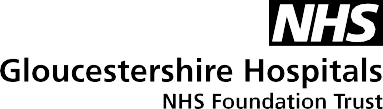 Oral Medicine & Intra-Oral Soft Tissue Referral Formwww.gloshospitals.nhs.uk/glosmaxfaxPlease advise your patients that treatment will most likely be performed at Cirencester Hospital. Please tick [  ] to confirm patient informed.TO BE FILED IN PATIENT’S HEALTH RECORD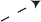 GHNHSFT/Y1195/10_18    Review  Date: 10_21Patient detailsPatient detailsNameD.O.BGender	Male   Female  NHS  No (Mandatory)AddressPostcodeAddressPostcodeHome telephoneMobile telephoneAny medical conditions, allergies/reactions and medicationsAny medical conditions, allergies/reactions and medicationsName of referring dentist (print  name)DateDD / MM / YYYYAddress of referring  dentistAddress of referring  dentist